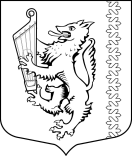 МУНИЦИПАЛЬНОЕ  ОБРАЗОВАНИЕ«РОЩИНСКОЕ ГОРОДСКОЕ ПОСЕЛЕНИЕ»ВЫБОРГСКОГО РАЙОНА  ЛЕНИНГРАДСКОЙ ОБЛАСТИСОВЕТ  ДЕПУТАТОВчетвертого  созываР Е Ш Е Н И Еот 15.06.2021года                              № 104Об инициативе по изменению границы муниципального образования «Рощинское городское поселение» Выборгского района Ленинградской области, не влекущем отнесения территорий населенных пунктов к территориям других муниципальных образованийРассмотрев проект текстового и графического описания границ муниципального образования Приозерский муниципальный район Ленинградской области, руководствуясь частью 4 статьи 12 Федерального закона от 06 октября 2003 года №131-ФЗ «Об общих принципах местного самоуправления в Российской Федерации», совет депутатов муниципального образования «Рощинское городское поселение» Выборгского района Ленинградской области Р Е Ш И Л:1.Выразить согласие населения муниципального образования «Рощинское городское поселение» Выборгского района Ленинградской области (далее – МО «Рощинское городское поселение») на изменение границы МО «Рощинское городское поселение», не влекущее отнесения территорий населённых пунктов, находящихся в границах МО «Рощинское городское поселение», к территориям других муниципальных образований. 2. Настоящее решение подлежит размещению в официальном сетевом издании в сети Интернет (http://npavrlo.ru/)  и в  газете «Выборг».		3. Настоящее решение вступает в силу со дня подписания.Глава муниципального образования                                        Н.А. Белоусько